SRG 6.5km Sturt Gorge loophttps://connect.garmin.com/modern/course/138013172  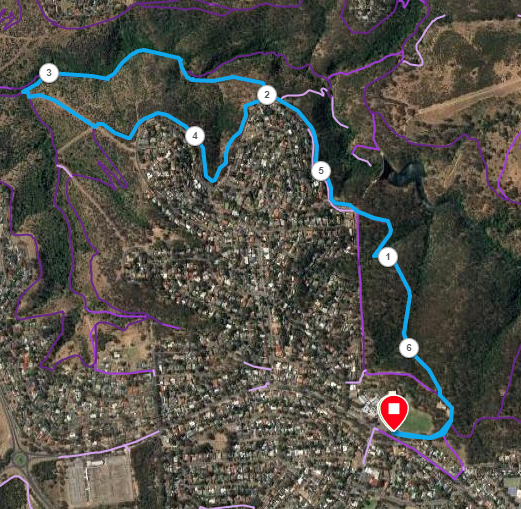 SRG 11.5km Sturt Gorge loophttps://connect.garmin.com/modern/course/138013167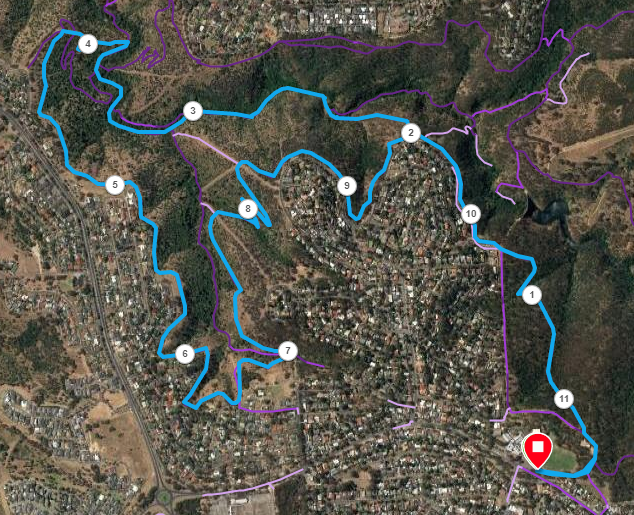 